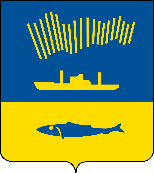 АДМИНИСТРАЦИЯ ГОРОДА МУРМАНСКАП О С Т А Н О В Л Е Н И Е                                                                                                                     №        Руководствуясь Градостроительным кодексом Российской Федерации, Федеральным законом от 06.10.2003 № 131-ФЗ «Об общих принципах организации местного самоуправления в Российской Федерации», законом Мурманской области от 06.11.2018 № 2304-01-ЗМО «О градостроительной деятельности на территории Мурманской области», приказом Министерства строительства и территориального развития Мурманской области от 29.01.2019 № 25 «Об утверждении форм карт-схем границ прилегающей территории и требования к их оформлению на территории Мурманской области», правилами землепользования и застройки муниципального образования город Мурманск, утвержденными решением Совета депутатов города Мурманска от 01.11.2011 № 41-547, решением Совета депутатов города Мурманска от 27.10.2017 № 40-712 «О Правилах благоустройства территории муниципального образования город Мурманск и о признании утратившими силу отдельных решений совета депутатов города Мурманска»  п о с т а н о в л я ю: 1. Утвердить карту-схему границ прилегающей территории № 32 земельного участка с кадастровым номером 51:20:0001308:8 расположенного по адресу: город Мурманск, Первомайский административный округ, улица Шабалина, дом № 25а, согласно приложению к настоящему постановлению.2. Правообладателю земельного участка с кадастровым номером 51:20:0001308:8 обеспечить содержание прилегающей территории в соответствии с Правилами благоустройства территории муниципального образования город Мурманск, утвержденными решением Совета депутатов города Мурманска от 27.10.2017 № 40-712. 3. Отделу информационно-технического обеспечения и защиты информации администрации города Мурманска (Кузьмин А.Н.) разместить настоящее постановление с приложением на официальном сайте администрации города Мурманска в сети Интернет.4. Редакции газеты «Вечерний Мурманск» (Хабаров В.А.) опубликовать настоящее постановление с приложением. 5. Настоящее постановление вступает в силу со дня официального опубликования.6. Контроль за выполнением пункта 2 настоящего постановления возложить на заместителя главы администрации города Мурманска – начальника управления Первомайского административного округа Зикеева Н.Г.Глава администрациигорода Мурманска		 					                                              А.И. Сысоев